Междинен доклад за дейносттаМеждинен съкратен финансов отчетМОНБАТ АД31 декември 2018 г.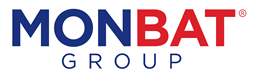 СъдържаниеМеждинен съкратен отчет за финансовото състояниеМеждинен съкратен отчет за финансовото състояние (продължение)Междинен съкратен отчет за всеобхватния доходМеждинен съкратен отчет за промените в собствения капитал Пояснения към междинния финансов отчетПредмет на дейностОсновната дейност на Монбат АД („Дружеството)се състои в производство, сервиз и реализация на акумулатори; инжинерингова и развойно-внедрителска дейност; производство и търговия на оборудване за изработване на акумулатори; външна и вътрешна търговия и изграждане на търговски мрежи; специализирани магазини и представителства.Дружеството е регистрирано като акционерно дружество по ф.д. 4636/1999 г. на СГС. Седалището и адресът на управление на Дружеството е : гр.София, бул. „Черни връх“  N 32 А.Друж еството е регистрирано на Българска фондова борса на 22.12.2006 г.Дружеството се управлява чрез eдностепенна система на управление – Съвет на Директорите.Членове на Съвета на директорите са:1. Атанас Стоилов Бобоков 2. Петър Николов Бозаджиев3. Йордан Атанасов Карабинов
4. Пламен Стоилов Бобоков 
5. Алексъндър Викторов Чаушев 
6. Николай Георгиев Тренчев 7. Стоян Живков Сталев 8. Евелина Славчева9. Флориан ХютБроят на персонала към 31.12.2018 г. е 422 човека.Дружеството се представлява от Изпълнителния директор Атанас Стоилов Бобоков.Крайният собственик на  Дружеството е Приста ойл Холдинг Б.В. Нидерландия.Основното място на дейност е в гр. Монтана, ул. „Индустриална” 76. Основа за изготвяне на междинния съкратен финансов отчетТози междинен съкратен финансов отчет за период от девет месеца до 31 декември 2018 г. е изготвен в съответствие с МСС 34 „Междинно финансово отчитане”. Той не съдържа цялата информация, която се изисква за изготвяне на пълни годишни финансови отчети съгласно Международните стандарти за финансово отчитане (МСФО) и следва да се чете заедно с годишния финансов отчет на Дружеството към 31 декември 2017 г., изготвен в съответствие с МСФО, разработени и публикувани от Съвета по международни счетоводни стандарти (СМСС) и приети от Европейския съюз (ЕС).Междинният съкратен финансов отчет е съставен в български лева, което е функционалната валута на Дружеството. Всички суми са представени в хиляди лева (‘000 лв.) (включително сравнителната информация за 2017 г.), освен ако не е посочено друго. Дружеството изготвя и междинен съкратен консолидиран финансов отчет в съответствие с МСФО, разработени и публикувани от Съвета по международни счетоводни стандарти (СМСС) и приети от Европейския съюз (ЕС). В него инвестициите в дъщерни предприятия са отчетени и оповестени в съответствие с МСС 27 „Консолидирани и индивидуални финансови отчети”.Междинният съкратен финансов отчет е съставен при спазване на принципа на действащо предприятие.Към датата на изготвяне на настоящия междинан съкратен финансов отчет ръководството е направило преценка на способността на Дружеството да продължи своята дейност като действащо предприятие на база на наличната информация за предвидимото бъдеще. След извършения преглед на дейността на Дружеството ръководството / Съветът на директорите очаква, че Дружеството има достатъчно финансови ресурси, за да продължи оперативната си дейност в близко бъдеще и продължава да прилага принципа за действащо предприятие при изготвянето на финансовия отчет.Първоначално прилагане на нови изменения към съществуващи стандарти, влезли в сила през текущия отчетен периодПървоначално прилагане на нови изменения към съществуващи стандарти, влезли в сила през текущия отчетен периодСледните изменения към съществуващи стандарти, издадени от Съвета за Международни счетоводни стандарти (СМСС) и приети от ЕС, са влезли в сила за текущия отчетен период:Изменение на МСС 7 Отчет за паричните потоци -  Инициатива за оповестяване – прието от ЕС на 6 ноември 2017 (в сила за годишни периоди, започващи на или след 1 януари 2017),Изменение на МСС 12 Данъци върху дохода - Признаване на активи по отсрочени данъци за нереализирани загуби – прието от ЕС на 6 ноември 2017 (в сила за годишни периоди, започващи на или след 1 януари 2017),Изменения на различни стандарти „Подобрения на МСФО (цикъл 2014-2016)“, произтичащи от годишния проект за подобрения на МСФО (МСФО 1, МСФО 12 и МСС 28) основно с цел отстраняване на противоречия и изясняване на формулировки – приети от ЕС на 8 февруари 2018 (измененията на МСФО 12 са приложими за годишни периоди, започващи на или след 1 януари 2017).Стандарти и изменения на съществуващи стандарти, издадени от СМСС и приети от ЕС, които все още не са влезли в силаКъм датата на одобряване на настоящия финансов отчет следните нови стандарти и изменения на съществуващи стандарти, издадени от СМСС и приети от ЕС, все още не са влезли в сила:МСФО 9 Финансови инструменти - приет от ЕС на 22 ноември 2016 (в сила за годишни периоди, започващи на или след 1 януари 2018),МСФО 15 Приходи от договори с клиенти и изменения на МСФО 15 “Дата на влизане в сила на МСФО 15” - приет от ЕС на 22 декември 2016 (в сила за годишни периоди, започващи на или след 1 януари 2018),МСФО 16 Лизинг – приет от ЕС на 31 октомври 2017 (в сила за годишни периоди, започващи на или след 1 януари 2019),Изменение на МСФО 4 Застрахователни договори – Приложение на МСФО 9 Финансови инструменти с МСФО 4 Застрахователни договори – прието от ЕС на 3 ноември 2017 (в сила за годишни периоди, започващи на или след 1 януари 2018 или при първоначално приложение на МСФО 9 Финансови инструменти),Изменение на МСФО 15 Приходи от договори с клиенти – Изясняване на МСФО 15 Приходи от договори с клиенти – прието от ЕС на 31 октомври 2017 (в сила за годишни периоди, започващи на или след 1 януари 2018).Изменения на различни стандарти „Подобрения на МСФО (цикъл 2014-2016)“, произтичащи от годишния проект за подобрения на МСФО (МСФО 1, МСФО 12 и МСС 28) основно с цел отстраняване на противоречия и изясняване на формулировки – приети от ЕС на 8 февруари 2018 (измененията на МСФО 1 и МСС 28 са приложими за годишни периоди, започващи на или след 1 януари 2018),Нови стандарти и изменения на съществуващи стандарти, издадени от СМСС, които все още не са приети от ЕСПонастоящем, МСФО, приети от ЕС не се различават съществено от тези, приети от СМСС, с изключение на следните нови стандарти, изменения на съществуващи стандарти и нови разяснения, които все още не са одобрени от ЕС към датата на одобряване на настоящия финансов отчет (датите на влизане в сила, посочени по-долу са за пълните МСФО): МСФО 14 Разчети за регулаторни отсрочени сметки (в сила за годишни периоди, започващи на или след 1 януари 2016) – ЕС е взел решение да не започва процеса по приемане на този междинен стандарт и да изчака окончателния стандарт,МСФО 17 “Застрахователни договори” (в сила за годишни периоди, започващи на или след 1 януари 2021),Изменение на МСФО 2 Плащане на базата на акции – Класифициране и измерване на сделки на базата на акции (в сила за годишни периоди, започващи на или след 1 януари 2018),Изменение на МСФО 9 “Финансови инструменти” – Характеристики за предплащане с отрицателно обезщетение (в сила за годишни периоди, започващи на или след 1 януари  2019),Изменение на МСФО 10 Консолидирани финансови отчети и МСС 28 Инвестиции в асоциирани и съвместни предприятия - Продажба или вноска на активи между инвеститор и негово асоциирано или съвместно предприятие и последващи изменения (датата на влизане в сила е отложена за неопределен период до приключване на проекта за оценка на метода на собствения капитал); Изменения на МСС 19 “Доходи на наети лица” – Корекция на плана, съкращаване или уреждане (в сила за годишни периоди, започващи на или след 1 януари 2019),Изменения на МСС 28 “Инвестиции в асоциирани и съвместни предприятия” - Дългосрочни участия в асоциирани и съвместни предприятия  (в сила за годишни периоди, започващи на или след 1 януари 2019),Изменение на МСС 40 Инвестиционни имоти – Прехвърляне на инвестиционни имоти (в сила за годишни периоди, започващи на или след 1 януари 2018),Изменения на различни стандарти „Подобрения на МСФО (цикъл 2015-2017)”, произтичащи от годишния проект за подобрения на МСФО (МСФО 3, МСФО 11, МСС 12 и МСС 23) основно с цел отстраняване на противоречия и изясняване на формулировки (в сила за годишни периоди, започващи на или след 1 януари 2019),КРМСФО 22 Сделки в чуждестранна валута и авансови плащания (в сила за годишни периоди, започващи на или след 1 януари 2018),КРМСФО 23 “Несигурност при третирането на данъка върху доходите” (в сила за годишни периоди, започващи на или след 1 януари 2019).Дружеството очаква приемането на тези нови стандарти, изменения на съществуващи стандарти и нови разяснения да не окаже съществен ефект върху финансовия отчет на Дружеството в периода на първоначалното им прилагане. Отчитането на хеджирането, отнасящо се до портфейли от финансови активи и пасиви, чиито принципи не са приети от ЕС, е все още нерегулирано.Според преценката на Дружеството прилагането на отчитане на хеджирането за портфейли от финансови активи и пасиви съгласно МСС 39: Финансови инструменти: Признаване и оценяване, няма да окаже съществен ефект върху финансовия отчет, ако се приложи към отчетната датаНа 1 януари 2018 влизат в сила следните стандарти, които имат пряко отношение към финансовите отчети на Дружеството: МСФО 15 Приходи от договори с клиенти - МСФО 15 създава цялостна рамка за определяне на това дали, колко и кога да се признават приходи. Този стандарт изцяло заменя съществуващите насоки в текущите стандарти за признаването на приходите, включително МСС 18 Приходи, МСС 11 Договори за строителство и КРМСФО 13 Програми за лоялност на клиентите. МСФО 15 е в сила за годишни периоди, започващи на или след 1 януари 2018 г., с позволено по-ранно прилагане. Ръководството не очаква, че новият Стандарт, при първоначално прилагане, ще има значителен ефект върху финансовия отчет на Дружеството, тъй като моментът на признаване и оценяването на приходите на Дружеството не се очаква да се променят при МСФО 15, поради характера на дейността на Дружеството и видовете приходи, които има.МСФО 9 Финансови инструменти – Стандартът замества МСС 39, Финансови инструменти: Признаване и Оценяване. Въпреки че допустимите бази за оценка на финансови активи – амортизирана стойност, справедлива стойност в друг всеобхватен доход (ССДВД) и справедлива стойност в печалба или загуба (ССПЗ) – са сходни с МСС 39, критериите за класификация в подходящата категория за оценка са значително различни. Моделът на обезценка в МСФО 9 заменя модела за „възникналата загуба“ в МСС 39 с модел за „очаквана кредитна загуба“, което означава, че няма да е нужно да има събитие, свързано със загуба преди да се признае обезценка. Дружеството не очаква МСФО 9 да има значим ефект върху финансовия отчет. Класификацията и оценяването на финансовите инструменти на Дружеството не се очаква да се променят при МСФО 9, поради характера на дейността на Дружеството и видовете финансови инструменти, с които то разполага (вземания и предоставени заеми отчитани по амортизирана стойност). Очаква се несъществено повишение на загубите от обезценка поради изискването за отчитане на очаквани кредитни загуби по всички финансови инструменти.  Дружеството предвижда да прилага опростен подход за отчитане на обезценка на всички търговски вземания. Промени в приблизителните оценкиПри изготвянето на междинни финансови отчети ръководството прави редица предположения, оценки и допускания относно признаването и оценяването на активи, пасиви, приходи и разходи.Действителните резултати могат да се различават от предположенията, оценките и допусканията на ръководството и в редки случаи съответстват напълно на предварително оценените резултати.При изготвянето на представения междинен съкратен финансов отчет значимите преценки на ръководството при прилагането на счетоводните политики на Дружеството и основните източници на несигурност на счетоводните приблизителни оценки не се различават от тези, оповестени в годишния финансов отчет на Дружеството към 31 декември 2017 г., с изключение на промените в приблизителната оценка на провизията за разходи за данъци върху дохода.Управление на риска относно финансови инструментиДружеството е изложено на различни видове рискове по отношение на финансовите си инструменти. Най-значимите финансови рискове, на които е изложено Дружеството са пазарен риск, кредитен риск и ликвиден риск.Междинният съкратен финансов отчет не включва цялата информация относно управлението на риска и оповестяванията, изисквани при изготвянето на годишни финансови отчети, и следва да се чете заедно с годишния финансов отчет на Дружеството към 31 декември  2017 г. Не е имало промени в политиката за управление на риска относно финансови инструменти през периода.Значими събития и сделки през периодаНяма значителен спад, в приемането на по-мащабни проекти. Освен това дружеството има няколко дългосрочни договори с част от своите клиенти.Основните клиенти на дружеството не са имали финансови затруднения. Оценката на събираемостта на търговските вземания към 31 декември 2018 г. е добра.През юни 2018 беше взето решение за разпределние на дивидент в полза на Монбат АД от Монбат Рисайклинг ЕАД в размер на 7 500 хил. лева.Като цяло състоянието на Дружеството е стабилно и то разполага с достатъчно капитал и ликвидност да обслужва своите оперативни дейности и дългове.Нематериални активиНематериални активи на Дружеството включват софтуер, търговски марки и други нематериални активи. Балансовите стойности за представените отчетни периоди могат да бъдат анализирани, както следва:Имоти, машини и съоръженияИмотите, машините и съоръженията на Дружеството включват земи, сгради, машини и съоръжения, оборудване, транспортни средства, стопански инвентар и разходи за придобиване на ДМА. Балансовата стойност може да бъде анализирана, както следва:Към 31.12.2018 г. основните разходите за придобиване на нетекущи активи са разпределени, както следва:Произведствен корпус оловна лента и решеткиЛиния за формиране стартерни АКБРазширение корпус участък мелниченМашина 4 в 1Цех основенДруги реконструкции Сезонност и цикличност на междинните операцииТърсенето на акумулатори не е обект на значителни сезонни колебания. Практиката показва, че търсенето достига най-високите си стойности през есента и зимата. Акционерен капиталРегистрираният капитал на Дружеството се състои от 39 000 000 на брой обикновени акции с номинална стойност в размер на 1.00 лв за акция. Всички акции са с право на получаване на дивидент и ликвидационен дял и представляват един глас от Общото събрание на акционерите на Дружеството.Издадените и оторизирани акции за отчетните периоди могат да бъдат представени, както следва:Списъкът на основните акционери на Дружеството е представен както следва: ЗаемиЗаемите включват следните финансови пасиви:Всички заеми са деноминирани в български лева. Заеми, отчитани по амортизирана стойностОписание на договорите за банкови заеми:1. Райфайзенбанк ЕАДДоговор от 25.02.2014,Дата на падеж: 15.02.2017Размер на кредита: 3 200 000 EURВид на кредита: РеволвиращЛихви и комисионни: 1 month EURIBOR + надбавкаОбезпечения: Договорна ипотека на ПИ 48489.5.279 , ПИ 48489.5.281, ПИ 48489.5.396, ведно с построените върху тях сгради, находящи се в гр. Монтана, ул. Индустриална, собственост на Монбат АД и на Монбат Рисайклинг ЕАД.Залог върху МСО собственост на Монбат АД и Монбат Рисайклинг ЕАД.Първи по ред особен залог върху всички настоящи и бъдещи вземания по сметки в банката.Първи по ред особен залог на вземания от клиенти.С анекс м.06.2017 г. се увеличава размера на  кредита до 9 200 000 EUR :Дата на падеж: 15.05.2019 г.Усвоена сума към 31.12.2018 г. в размер на 9 199 891 EUR или 17 993 424 лв.2. Юробанк България АДДоговор № 339/07.12.2004 г.Дата на падеж: 01.09.2014 г.Размер на кредита: 2 200 000 EURВид на кредита: Кредитна линияЛихви и комисионни: 3 M Euribor + надбавкаОбезпечения:  Особен залог вписан в ЦРОЗВид на кредита: Кредитна линияЛихви и комисионни: 3 M Sofibor + надбавкаОбезпечения: Особен залог на вещи и материални запаси, собственост на Монбат АДС анекс от 16.06.2016 г. се увеличава размера на  кредита до 18 971 401 лева иДата на падеж: 28.08.2019 г.Усвоена сума към 31.12.2018 г. в размер на 18 971 199 лв.3. Юробанк България АДДоговор № 100-972 от  23.11.2010 г.Дата на падеж: 29.08.2015 г.Размер на кредита: 1 000 000 EURВид на кредита: За оборотни средстваЛихви и комисионни: 3 м EURIBOR + надбавкаОбезпечения:Имот 1:1/2 идеална част от поземлен имот с идентификационен №48489.282 по кадастрална карта на гр.Монтана, одобрена със Заповед № РД-18-19-/05.04.2006 на изпълнителния директор на АК.Имот 2:1/2 идеална част от поземлен имот с идентификационен №48489.282 по кадастрална карта на гр.Монтана, одобрена със Заповед № РД-18-19-/05.04.2006 на изпълнителния директор на АК. Особен залог: Залог 1: Машини, съоръжения и автомобили, находящи се в производствената сграда на Монбат АД в гр. Монтана, ул. Индустриална №72.Залог 2: Автокантар и портиерна със застроена площ от 102 кв.м., съгласно доказателствен документ за собственост и инвентарен номер 300000003.Залог 3: Разтоварище, със застроена площ от 1 980 кв.м., съгласно доказателствен документ за собственост и инвентарен номер  3000000004.Особен залог вписан в ЦРОЗ- ДМА, машини и съоражения, движими вещи.С допълнително споразумение от 29.07.2014 г. кредита се превалутира в леваДата на падеж: 28.08.2019 г.Размер на кредита: 1 955 830 леваВид на кредита: Кредитна линияЛихви и комисионни: 3 M Sofibor + надбавкаОбезпечения:  Особен залог на вещи и материални запаси, собственост на Монбат АД Усвоена сума към 31.12.2018 г. в размер на 1 909 756 лв.4. Хипо Ное Группе банк АГДоговор за кредит от 16.05.2014 г.Дата на падеж: 03.10.2018 г.Размер на кредита: 10 000 000 EURВид на кредита: ИнвестиционенЛихви и комисионни: 3 М EURIBOR + надбавкаОбезпечения:  Особен залог върху съвкупност от притежаваните от Монбат АД акции на Монбат Рисайклинг ЕАД.С допълнително споразумение от 21.07.2018 г. Кредита намалява размера си.Дата на падеж 31.07.2020 г.Размер на кредита: 8 000 000 EURЛихви и комисионни: 6 М EURIBOR + надбавкаУсвоена сума към 31.12.2018 г. в размер на 8 000 000 евро или 15 646 640 лв.Начислена лихва към 31.12.2018 г. в размер на 212 745 лв.5. Банка ДСК ЕАД Дог.№1675/16.09.2015 г.Дата на падеж: 10.11.2018 г.Размер на кредита:   2 500 000 евроВид на кредита: за оборотни средстваЛихви: 3 М EURIBOR+надбавкаОбезпечение: Особен залог върху материални запаси.Усвоена сума към 31.12.2018 г. в размер на 2 500 000 евро или 4 889 575 лв.6. Банка ДСК ЕАД Дог.№1674/16.09.2015 г.Дата на падеж: 10.11.2018 г.Размер на кредита:   2 000 000 леваВид на кредита: за оборотни средстваЛихви: 1 М SOFIBOR+надбавкаОбезпечение: Особен залог върху материални запаси.Усвоена сума към 31.12.2018 г. в размер на 1 997 883 лева.7. SG Експресбанк Дог. От 31.10.2017 г.Дата на падеж: 31.10.2018 г.Размер на кредита:   7 000 000 леваВид на кредита: за оборотни средстваЛихви: 1 М Sofibor+надбавкаОбезпечение: Особен залог върху материални запаси. Особен залог върху вземания по банкови сметки в банката.Усвоена сума към 31.12.2018 г. в размер на 6 974 517 лева.8. Райфайзенбанк България ЕАДДог. от 09.11.2015 г.Дата на падеж: 15.05.2019 г.Размер на кредита:   490 000 леваВид на кредита: ОвърдрафтЛихви: 1 М SOFIBOR+надбавкаОбезпечение: НеобезпеченУсвоена сума към 31.12.2018 г. в размер на 488 434 лева.9. Хипо Ное Группе банк АГДог. от 21.07.2016 г.Дата на падеж: 21.07.2021 г.Размер на кредита:   3 600 000 EURВид на кредита: ОвърдрафтЛихви: 6 М EURIBOR+надбавкаОбезпечение: Втори особен залог върху съвкупност от притежаваните от Монбат АД акции на Монбат Рисайклинг ЕАД.С допълнително споразумение от 21.07.2018 г. Кредита увеличава размера си.Дата на падеж 31.07.2023 г.Размер на кредита: 5 000 000 EURЛихви и комисионни: 6 М EURIBOR + надбавкаУсвоена сума към 31.12.2018 г. в размер на 5 000 000 EUR или 9 779 150 лева.Начислена лихва към 31.12.2018 г. в размер на 127 158 лв.10. Пиреос БанкДог. от 05.10.2017 г.Дата на падеж: 30.09.2019 г.Размер на кредита:   2 556 459 евро.Вид на кредита: Кредетна линияЛихви: 3 М EURIBOR+надбавкаОбезпечение: Първи по ред особен залог върху съвкупност от вземания от трети лица.Усвоена сума към 31.12.2018 г. в размер на 2 473 500 EUR или 4 837 745 лв.11. Картови сметки с кредитен лимит от 50 хил. лв. и усвоени суми към 31.12.2018 г. в размер на 0 хил. лв.Разходи за данъци върху доходаПризнатите разходи за данък са базирани на най-добрата преценка от страна на ръководството за очакваната годишна ставка за корпоративен данък за 2018 г., приложена за финансовия резултат, реализиран през текущия междинен период към 31 декември 2018 г. (очакваната годишна ставка на годишна база за 2017 г., е била 10 %).Доход на акция и дивидентиДоход на акцияОсновният доход на акция е изчислен, като за числител е използвана нетната печалба, подлежаща на разпределение между акционерите на Дружеството. Среднопретегленият брой акции, използван за изчисляването на основния доход на акция, както и нетната печалба, подлежаща на разпределение между притежателите на обикновени акции, е представен, както следва:ДивидентиНа ОСА, проведено 25.06.2018 г. е взето решение за разпределение на дивидент в размер на 7 500 000 лв., който е част  от печалбата за 2017 г. и част от печалбата за предходни години.До 31.12.2018 г. дружеството е изплащало дивидент в размер на 8 954 337 лв. На ОСА, проведено 26.06.2017 г. е взето решение за разпределение на дивидент в размер на 11 032 000 лв., който е част  от печалбата за 2016 г.До 31.12.2017 г. дружеството е изплатило дивидент в размер на 10 117 192 лв. Сделки със свързани лицаСвързаните лица на Дружеството включват собствениците, дъщерни предприятия, ключов  управленски персонал и други описани по-долу: Ако не е изрично упоменато, транзакциите със свързани лица не са извършвани при специални условия и не са предоставяни или получавани никакви гаранции. Сделки със собственицитеСделки с дъщерни преприятияСделки с други свързани лица под общ контролПокупка на стоки и услугиДруги сделкиСделки с ключов управленски персоналКлючовият управленски персонал на Дружеството включва членовете на съвета на директорите. Възнагражденията на ключовия управленски персонал включват следните разходи:Събития след края на отчетния периодНе са възникнали коригиращи събития или значителни некоригиращи събития между датата на междинния съкратен финансов отчет и датата на одобрението му за публикуване. Одобрение на междинния съкратен финансов отчетМеждинният съкратен финансов отчет към 31 декември 2018 г. (включително сравнителната информация) е одобрен и приет от Съвета на директорите на 30 януари 2019 г.СтраницаМеждинен доклад за дейността-Междинен съкратен отчет за финансовото състояние1Междинен съкратен отчет за всеобхватния доход3Междинен съкратен отчет за промените в собствения капитал4Междинен съкратен отчет за паричните потоци 5Пояснения към междинния съкратен финансов отчет6АктивиПояснение31декември201831 декември 2017‘000 лв‘000 лвНетекущи активиНематериални активи4 274130Имоти, машини и съоръжения5 51 19652 864Инвестиции в дъщерни и асоциирани предприятия67 47841 082Дългосрочни вземания от свързани лица13 56415 528Нетекущи активи132 512109 604Текущи активиМатериални запаси36 51337 192Краткосрочни финансови активи73553Търговски вземания62 42252 596Краткосрочни вземания от свързани лица89 13470 838Данъчни вземания3 3536 034Други вземания 3 973 1 244Пари и парични еквиваленти33 5073 521Текущи активи229 637171 478Общо активи362 149281 082Изготвил: Белниколов и партньори ООД – Хенри БелниколовИзп. Директор:  Атанас Бобоков Изп. Директор:  Атанас Бобоков Изп. Директор:  Атанас Бобоков Дата: 29.01.2019 г.Дата: 29.01.2019 г.Собствен капитал и пасивиПояснение31 декември 201831 декември 2017‘000 лв‘000 лвСобствен капиталАкционерен капитал7 39 00039 000Премиен резерв 28 61128 611Общи резерви63 86663 866Неразпределена печалба 34 11628 887Общо собствен капитал165 593160 364ПасивиНетекущиДългосрочни заеми8 25 4266 063Задължения по финансов лизинг9253Задължения по облигационни заеми54 39318Отсрочени данъчни пасиви1 1771 154Финансирания1 7262 393Нетекущи пасиви82 8149 681ТекущиПровизии183183Задължения към персонала и осигурителни институции897720Задължения по финансов лизинг3014Краткосрочни заеми8 58 40277 155Задължения по облигационни заеми738-Търговски задължения16 80717 170Краткосрочни задължения към свързани лица30 00910 392Данъчни задължения211139Финансирания 662662Други задължения5 8034 602Текущи пасиви113 742111 037Общо пасиви196 556120 718Общо собствен капитал и пасиви362 149281 082Изготвил: Белниколов и партньори ООД – Хенри БелниколовДата: 29.01.2019 г.Изп. Директор:  Атанас Бобоков ПояснениеЗа 12 месеца За 12 месецакъм 31 декемврикъм 31декември  20182017 ‘000 лв‘000 лвПриходи от продажби348 849350 413Други приходи668668Разходи за материали(185 279)(202 494)Разходи за външни услуги(18 172)(17 936)Разходи за персонала(13 706)(12 368)Разходи за амортизация4,5 (5 937)(6 084)Промени в наличностите на готовата продукция и незавършеното производство    (203)    4 366Себестойност на продадените стоки и други aктиви(113 079)(105 179)Други разходи(4 878)(3 515)Печалба от продажба на нетекущи активи 11 11Печалба от оперативната дейност8 2747 882Финансови разходи (4 392)(2 615)Финансови приходи1 2452 136Приходи от дивиденти37 500-Други финансови позиции730(256)Печалба преди данъци13 3577 147Разходи за данъци върху доходаРазходи за данъци върху дохода(628)(795)Печалба за периода12 7296 352Общо всеобхватен доход за периода12 7296 352Доход на акция:10.1ЛвЛвОсновен доход на акция0.330.16Изготвил: Белниколов и партньори ООД – Хенри БелниколовИзп. Директор:  Атанас Бобоков Всички суми са представени в ‘000 лв.Акционерен капиталПремиен резервОбщи резервиНеразпределена печалбаОбщо собствен капитал Салдо към 1 януари 2018 г.39 00028 61163 86628 887160 364Дивиденти---(7 500)(7 500)Сделки със собствениците---(7 500)(7 500)Печалба за периода- - - 12 72912 729Общо всеобхватен доход за периода- - - 12 729 12 729Салдо към 31 декември 2018 г.39 00028 61163 86634 116165 593Всички суми са представени в ‘000 лв.Акционерен капиталПремиен резервОбщи резервиНеразпределена печалбаОбщо собствен капитал Салдо към 1 януари 2017 г.39 00028 61163 86633 567165 044Дивиденти---(11 032)(11 032)Сделки със собствениците---(11 032)(11 032)Печалба за периода- - - 6 3526 352Общо всеобхватен доход за периода- - - 6 352 6 352Салдо към 31 декември 2017 г.39 00028 61163 86628 887160 364Изготвил: Белниколов и партньори ООД – Хенри БелниколовИзп. Директор:  Атанас Бобоков Дата: 29.01.2019 г. Междинен съкратен отчет за паричните потоциПояснениеЗа 12 месеца към 31.122018За 12 месеца към  31.12                2017‘000 лв‘000 лвОперативна дейностПостъпления от клиенти258 031258 074Плащания към доставчици (259 340)(242 776)Плащания към персонал и осигурителни институции(12 321)(11 607)Постъпления от данъци26 69818 840Други плащания(54)(504)Паричен поток от оперативна дейност13 01422 027Инвестиционна дейностПридобиване на имоти, машини и съоръжения(4 481)(4 824)Придобиване на нематериални активи(203)(7)Предоставени заеми(14 754)(19 205)Възстановени заеми12 99010Постъпления от дивиденти7 500-Покупка на инвестиции(26 396)(9)Парични потоци от инвестиционна дейност(25 344)(24 035)Финансова дейностПолучени заеми58 80225 087Плащания по получени заеми(58 531)(9 716)Плащания по финансов лизинг(51)(21)Плащания на лихви(2 652)(2 009)Постъпления от емитиране на облигации54 775-Плащане на дивиденти(8 954)(10 117)Други плащания(637)(560)Паричен поток от финансова дейност42 7522 664Нетна промяна в пари и парични еквиваленти30 422656Пари и парични еквиваленти в началото на периода3 5213 141Загуба от валутна преоценка(436)(276)Пари и парични еквиваленти в края на периода33 5073 521Изготвил: Белниколов и партньори ООД – Хенри БелниколовИзп. Директор:  Атанас Бобоков Дата: 29.01.2019 г. Към31 декември 2018 г.СофтуерТърговски маркиДругиОбщо       ‘000 лв.‘000 лв.‘000 лв.‘000 лв.Брутна балансова стойностСалдо към 1 януари 2018 г.23954487870Новопридобити активи, закупени6637100203Салдо към 31 декември 2018 г.3055811871 073АмортизацияСалдо към 1 януари 2018 г.(226)(465)(49)(740)Амортизация(21)(26)(12)(59)Салдо към 31 декември 2018 г.(247)(491)(61)(799)Балансова стойност към 31 декември 2018 г.5890126274Към31 декември 2017 г.СофтуерТърговски маркиДругиОбщо       ‘000 лв.‘000 лв.‘000 лв.‘000 лв.Брутна балансова стойностСалдо към 1 януари 2017 г.23254487863Новопридобити активи, закупени7--7Салдо към 31 декември 2017 г.23954487870АмортизацияСалдо към 1 януари 2017 г.(195)(431)(36)(662)Амортизация(31)(34)(13)(78)Салдо към 31 декември 2017 г.(226)(465)(49)(740)Балансова стойност към 31 декември  2017 г.137938130ЗемиСградиМашини и оборудванеСъоръженияТранспортни средстваСтопански инвентарРазходи за придобиване на ДМАОбщо‘000 лв.‘000 лв.‘000 лв.‘000 лв.‘000 лв.‘000 лв.‘000 лв.‘000 лв.Брутна балансова стойностСалдо към 1 януари 2018 г.5 88917 13979 9665 1473 6412 6204 040118 442Новопридобити активи811535381155122822 6474 733Отписани активи--(189)-(82)-(311)(582)Прехвърляне на активи-7511 879182-15(2 827)-Салдо към 31 декември 2018 г.6 70018 42582 0375 4843 6812 7173 549122 593АмортизацияСалдо към 1 януари 2018 г.-(4 809)(53 977)(1 513)(2 937)(2 342)-(65 578)Амортизация-(718)(4 680)(210)(189)(81)-(5 878)Отписана Амортизация--42-17--59Салдо към 31 декември 2018 г.-(5 527)(58 615)(1 723)(3 109)(2 423)-(71 397)Балансова стойност към6 70012 89823 4223 7615722943 54951 19631 декември 2018 г.6 70012 89823 4223 7615722943 54951 196ЗемиСградиМашини и оборудванеСъоръженияТранспортни средстваСтопански инвентарРазходи за придобиване на ДМАОбщо‘000 лв.‘000 лв.‘000 лв.‘000 лв.‘000 лв.‘000 лв.‘000 лв.‘000 лв.Брутна балансова стойностСалдо към 1 януари 2017 г.5 42015 26578 7044 5183 8602 4675 026115 260Новопридобити активи4694064781562981532 9254 885Отписани активи--(1 144)-(559)--(1 703)Прехвърляне на активи-1 4681 92847342-(3 911)-Салдо към 31 декември 2017 г.5 88917 13979 9665 1473 6412 6204 040118 442АмортизацияСалдо към 1 януари 2017 г.-(4 166)(50 177)(1 322)(3 183)(2 286)-(61 134)Амортизация-(643)(4 895)(191)(221)(56)-(6 006)Отписана Амортизация--1 095-467--1 562Салдо към 31 декември 2017 г.-(4 809)(53 977)(1 513)(2 937)(2 342)-(65 578)Балансова стойност към5 88912 33025 9893 6347042784 04052 86431 декември 2017 г.5 88912 33025 9893 6347042784 04052 864Брой‘000 лв АкцииЗа периода до 31 декември 2018Към 1 януари 201839 000 00039 000Към 31 декември  201839 000 00039 000Брой‘000 лв АкцииЗа периода до 31 декември 2017Към 1 януари 201739 000 00039 000Към 31 декември  201739 000 00039 00031 декември31 декември31 декември31 декември2018201820172017Брой акции%Брой акции%Приста ойл холдинг ЕАД16 666 37142.7316 666 37142.73ПРИСТА ХОЛДКО КООПЕРАТИФ” У.А 8 103 75820.788 103 75820.78Монбат Трейдинг ООД2 752 8007.062 752 8007.06УПФ Доверие2 553 8136.542 553 8136.54ЗУПФ Алианц България2 029 5565.202 029 5565.20Други физически и юридически лица6 893 70217.696 893 70217.6939 000 00010039 000 000100ТекущиТекущиНетекущиНетекущиНетекущиНетекущиНетекущи31    313131         31         31декември           декемвридекемвридекемвридекември201820172018201820172017‘000 лв.‘000 лв.‘000 лв.‘000 лв.‘000 лв.‘000 лв.Финансови пасиви, отчитани по амортизирана стойност:    Други банкови заеми58 40277 15525 42625 4266 0636 063Общо балансова стойност58 40277 15525 42625 4266 0636 06331 декември31 декември20182017Печалба, подлежаща на разпределение (в лв.)12 729 000 6 352 000Среднопретеглен брой акции 39 000 00039 000 000Основен доход на акция (в лв. за акция)0.330.1631 декември31 декември20182017‘000 лв.‘000 лв.Покупка на стоки и услуги- покупка на услуги  от „Монбат Трейдинг” ООД (982)(815)- покупка на материали от Приста Ойл Холдинг ЕАД(21)(20)- покупка на услуги от Приста Ойл Холдинг ЕАД-(29)- покупка на други от Приста Ойл Холдинг ЕАД-(6)- покупка на ДМА от Приста Ойл Холдинг ЕАД-(1)(1 003)(871)Продажба на  услуги- продажба услуги  на „Монбат Трейдинг” ООД5238- продажба услуги  на Приста Ойл Холдинг ЕАД114-16638Други сделки- разпределен дивидент на Монбат Трейдинг ООД529779- разпределен дивидент на Приста Ойл Холдинг ЕАД3 2054 714- предоставен депозит на Приста Ойл Холдинг ЕАД-5 085- начислена лихва по предоставен депозит на Приста Ойл Холдинг ЕАД77369031 декември31 декември20182017Продажба на стоки и услуги‘000 лв.‘000 лв.- продажба на материали (полуфабрикати) на „Старт” АД35 59538 380- продажба на ДМА на „Старт” АД15452- продажба на стоки на „Старт” АД21337- продажба на продукция на „Старт” АД5 6918 573- продажба на услуги на „Старт” АД257181- продажба на други на „Старт” АД383- продажба на услуги на „Монбат Рисайклинг” ЕАД49148- продажба на материали на „Монбат Рисайклинг” ЕАД5 8966 959- продажба на други на „Монбат Рисайклинг” ЕАД30 02734 551- продажба на стоки на „Монбат Рисайклинг” ЕАД-108- продажба на продукция на „MONBAT” ООД Румъния1 7442 876- продажба на стоки на „MONBAT” ООД Румъния197131- продажба на услуги на „Монбат Рисайклинг” Румъния167143- продажба на стоки на „Монбат Рисайклинг” Румъния46-- продажба на материали на „Монбат Рисайклинг” Румъния14 814    12 717    - продажба на материали на Монбат ДОО Сърбия-4 732- продажба на стоки на Монбат ДОО Сърбия39-- продажба на услуги на Монбат ДОО Сърбия1-- продажба на услуги на „Монбат спед” ЕООД5-- продажба на услуги на „Енерджи батери” Нигерия-8194 898109 752Покупка на стоки и услуги- покупка на материали (полуфабрикати) от „Старт” АД(2 889)(20 663)- покупка на стоки от „Старт” АД(55 359)(36 402)- покупка на услуги от „Старт” АД-(3)- покупка на ДМА от „Старт” АД(3)-- покупка на други от „Старт” АД(1)(1)- покупка на материали от „Монбат Рисайклинг“  ЕАД(73 172)(78 822)- покупка на услуги от „Монбат Рисайклинг“  ЕАД(1 353)(780)- покупка на стоки от „Монбат Рисайклинг“  ЕАД-(3)- покупка на други от „Монбат Рисайклинг“  ЕАД(24)(5)- покупка на материали от „Монбат Рисайклинг“  Румъния(40 339)(50 772)- покупка на услуги от „Монбат Рисайклинг“  Румъния(282)(277)- покупка на материали от Монбат ДОО Сърбия(26 472)(26 954)- покупка на услуги от Монбат ДОО Сърбия(7)(7)- покупка на услуги от Монбат Спед ЕООД(55)-(199 956)(214 689)Други сделки-отпуснат заем Монбат Холдинг Германия(5 369)(2 875)- начислена лихва на Монбат Холдинг Германия10225- възстановен заем от Монбат Холдинг Германия6 356-- начислена лихва на Монбат Рисайклинг ЕАД-590- отпуснат заем на Монбат Спед ЕООД(296)-- начислена лихва на Монбат Спед ЕООД2-31 декември31 декември20182017‘000 лв.‘000 лв.Продажба на стоки и услуги- продажба на продукция на „Ю МОНБАТ” Ягодина2 0042 047- продажба на стоки на „Ю МОНБАТ” Ягодина5988412 6022 888- покупка на услуги от Окта лайт България АД(18)(35)- покупка на материали от Окта Лайт България АД(2)(2)(20)(37)- предоставен заем на Окта Лайт България АД(1 400)(1 400)(5 035)(5 035)- начислени лихви на Окта Лайт България АД6666692692- предоставен заем на Монбат Италия(3 689)(3 689)--- начислени лихви на Монбат Италия4747--- предоставен аванс на Левента ООД за покупка на ДМА(2 293)(2 293)--- отпуснат заем на Монбат Ню Пауър Германия--(4 665)(4 665)- възстановен заем на Монбат Ню Пауър Германия3 4233 423--- начислена лихва на Монбат Ню Пауър Германия122122101101- преведени аванси на EAS Германия--94094031 декември31 декември20182017‘000 лв.‘000 лв.Краткосрочни възнаграждения- заплати2 5952 074- разходи за социални осигуровки3268- служебни автомобили6163